Sbor pro občanské záležitosti                           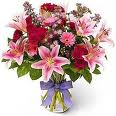                               Mít rád lidi a milovat lidi                                             to je celé tajemství                                             a snad jediný recept na štěstíPro potřeby vedení občanských obřadů a společenských událostí byla v našem městěustanovena komise - Sbor pro občanské záležitosti.Sbor pro občanské záležitosti (SPOZ) je komisí rady města. Cílem komise SPOZ jezejména podílet se na významných meznících lidského života a přispívat k reprezentaci Města Javorník.Náplň činnosti komise SPOZ  spočívá  ve sledování a organizování gratulacík životním jubileím – 70, 75, 80, 85, 90 a vyššího věku, přispívá svou činností přijubilejních obřadech – zlaté, diamantové i jiné svatby, svatebních obřadech, připravujeuvítání nově narozených občánků našeho města do života.Komise – SPOZ pracuje ve složení :Dana Papageorgiu, předsedkyněMarcela MinksováMarie VeseláEva VitáskováPlánovaná činnost komise SPOZ pro rok 2020V životě každého člověka jsou významné okamžiky, které slaví v kruhu rodiny a svýchblízkých. Těmto jedinečným chvílím chce věnovat svou pozornost i Sbor pro občanské záležitosti, který bude připravovat :slavnostní přivítání občánků do svazku obce se zápisem do kronikya s předáním finančního a věcného daruVítání občánků bude doprovázeno kulturním programem za účasti jednoho z představitelů města v sobotu v odpoledních hodinách v obřadní síni Městského úřadu Javorník.setkání s jubilanty, kteří v daném období  dosáhnou významného životníhojubilea 70, 75, 80, 85, 90 let a vyššího věku, doplněné kulturním programem,zajištěním malého občerstvení a zapsání této skutečnosti do kroniky obceObčanům, kteří dosáhnou věku 60, 65, 81, 82, 83, 84, 86, 87, 88, 89 budou zasílánypísemné gratulace jako doposud.jubilejní sňatkyKomise SPOZ bude přispívat svou činností při organizování jubilejních svateb.